一、建设项目基本情况二、建设项目工程分析三、区域环境质量现状、环境保护目标及评价标准四、主要环境影响和保护措施五、环境保护措施监督检查清单六、结论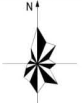 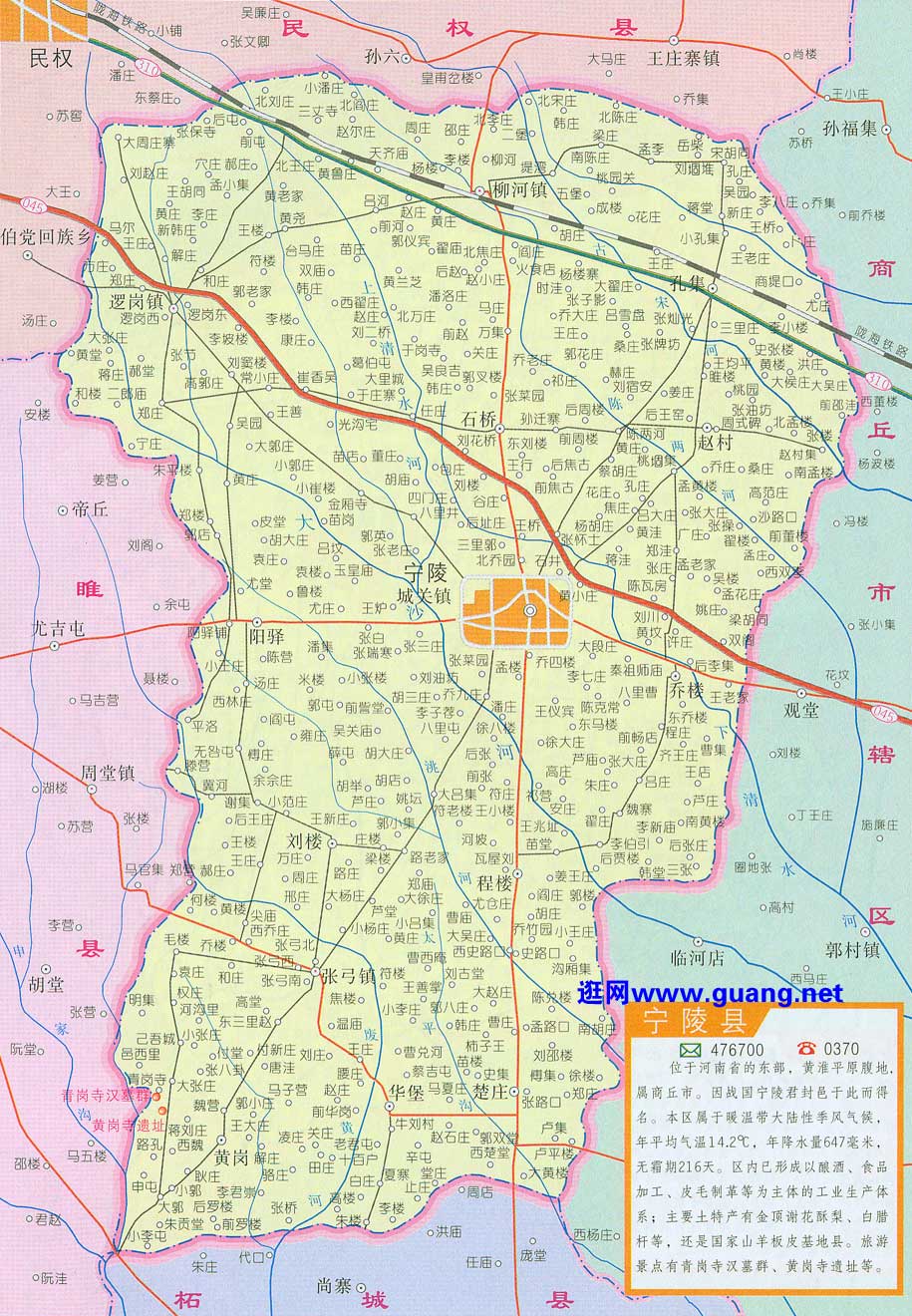 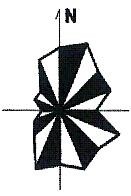 附图一  项目地理位置图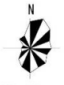 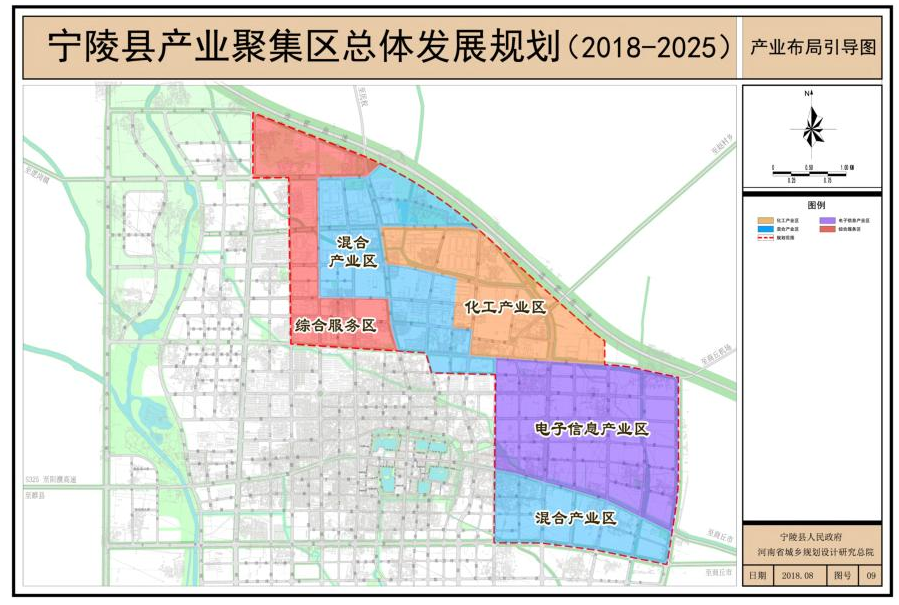 附图四   宁陵县产业集聚区产业布局图附表建设项目污染物排放量汇总表注：⑥=①+③+④-⑤；⑦=⑥-①建设项目名称商丘市豫恩新材料科技有限公司年产量1.1万吨新型防火建筑材料项目商丘市豫恩新材料科技有限公司年产量1.1万吨新型防火建筑材料项目商丘市豫恩新材料科技有限公司年产量1.1万吨新型防火建筑材料项目项目代码2109-411423-04-01-3080352109-411423-04-01-3080352109-411423-04-01-308035建设单位联系人闵素芳联系方式15139723475建设地点商丘市宁陵县产业集聚区工业大道88号商丘市宁陵县产业集聚区工业大道88号商丘市宁陵县产业集聚区工业大道88号地理坐标（115度20分29.16秒，34度27分59.16秒）（115度20分29.16秒，34度27分59.16秒）（115度20分29.16秒，34度27分59.16秒）国民经济行业类别C2641涂料制造（油漆涂料）、C3039其他建筑材料制造（特种砂浆）建设项目行业类别二十三、化学原料和化学制品制造业中的（44）涂料、油墨、颜料及类似产品制造264、单纯物理分离、物理提纯、混合、分装的，二十七、非金属矿物制品业30-56砖瓦、石材等建筑材料制造303、其他建筑材料制造（含干粉砂浆搅拌站）建设性质新建（迁建）□改建□扩建□技术改造建设项目申报情形☑首次申报项目□不予批准后再次申报项目□超五年重新审核项目□重大变动重新报批项目项目审批（核准/备案）部门（选填）宁陵县产业集聚区管理委员会项目审批（核准/备案）文号（选填）2109-411423-04-01-308035总投资（万元）2700环保投资（万元）59.5环保投资占比（%）2.20施工工期1年是否开工建设☑否□是：       用地（用海）面积（m2）13162.8专项评价设置情况无无无规划情况《宁陵县产业集聚区总体发展规划》（2018-2025），河南省城乡规划设计研究总院有限公司，2018年8月《宁陵县产业集聚区总体发展规划》（2018-2025），河南省城乡规划设计研究总院有限公司，2018年8月《宁陵县产业集聚区总体发展规划》（2018-2025），河南省城乡规划设计研究总院有限公司，2018年8月规划环境影响评价情况《宁陵县产业集聚区总体发展规划（2018-2025）环境影响报告书》，河南源通环保工程有限公司，2019年3月《宁陵县产业集聚区总体发展规划（2018-2025）环境影响报告书》，河南源通环保工程有限公司，2019年3月《宁陵县产业集聚区总体发展规划（2018-2025）环境影响报告书》，河南源通环保工程有限公司，2019年3月规划及规划环境影响评价符合性分析1.1、规划相符性根据附件3项目不动产权证，项目用地为工业用地。根据附图四宁陵县产业布局图，本项目位于《宁陵县产业集聚区总体发展规划》（2018-2025）规范范围内的化工产业园区，本项目属于涂料的生产，符合化工园区的产业定位。项目排放废气主要是粉尘和有机废气，通过配套合理可行有机废气治理设施，不会对周边环境造成明显不良影响。本项目符合《宁陵县产业集聚区总体发展规划》（2018-2025）相关要求。1.2、规划环境影响评价相符性《宁陵县产业集聚区总体发展规划（2018-2025）环境影响报告书》由河南源通环保工程有限公司编制，该报告书提出了产业集聚区项目环境准入条件、产业集聚区鼓励类和允许类的行业清单、产业集聚区限制类和禁止类的行业清单、产业集聚区限制类和禁止类的工艺清单及产业集聚区限制类和禁止类的产品清单。本项目符合宁陵县产业集聚区项目环境准入条件。表1-1本项目与集聚区项目环境准入条件相符性分析一览表本项目属于宁陵县产业集聚区允许类的行业清单项目，具体如下：表1-2 本项目与产业集聚区鼓励类和允许类的行业清单对比分析一览表项目不属于宁陵县产业集聚区限制类和禁止类的行业清单项目，具体如下：表1-3 与产业集聚区限制类和禁止类的行业清单对比分析一览表项目不属于宁陵县产业集聚区限制类和禁止类的工艺清单项目，具体如下：表1-4 与产业集聚区限制类和禁止类的工艺清单对比分析一览表项目产品不在宁陵县产业集聚区限制类和禁止类的产品清单内，具体如下：表1-5与产业集聚区限制类和禁止类的产品清单对比分析一览表综上，本项目为涂料制造业，项目不涉及化学反应，属于无化学反应过程的基本化学品，符合宁陵县产业集聚区项目环境准入条件；项目所属行业不在产业集聚区限制类和禁止类的行业清单内，属园区允许类行业；项目工艺不在产业集聚区限制类和禁止类的工艺清单内；项目产品不在产业集聚区限制类和禁止类的产品清单内，项目用地为工业用地，符合产业集聚区规划。1.1、规划相符性根据附件3项目不动产权证，项目用地为工业用地。根据附图四宁陵县产业布局图，本项目位于《宁陵县产业集聚区总体发展规划》（2018-2025）规范范围内的化工产业园区，本项目属于涂料的生产，符合化工园区的产业定位。项目排放废气主要是粉尘和有机废气，通过配套合理可行有机废气治理设施，不会对周边环境造成明显不良影响。本项目符合《宁陵县产业集聚区总体发展规划》（2018-2025）相关要求。1.2、规划环境影响评价相符性《宁陵县产业集聚区总体发展规划（2018-2025）环境影响报告书》由河南源通环保工程有限公司编制，该报告书提出了产业集聚区项目环境准入条件、产业集聚区鼓励类和允许类的行业清单、产业集聚区限制类和禁止类的行业清单、产业集聚区限制类和禁止类的工艺清单及产业集聚区限制类和禁止类的产品清单。本项目符合宁陵县产业集聚区项目环境准入条件。表1-1本项目与集聚区项目环境准入条件相符性分析一览表本项目属于宁陵县产业集聚区允许类的行业清单项目，具体如下：表1-2 本项目与产业集聚区鼓励类和允许类的行业清单对比分析一览表项目不属于宁陵县产业集聚区限制类和禁止类的行业清单项目，具体如下：表1-3 与产业集聚区限制类和禁止类的行业清单对比分析一览表项目不属于宁陵县产业集聚区限制类和禁止类的工艺清单项目，具体如下：表1-4 与产业集聚区限制类和禁止类的工艺清单对比分析一览表项目产品不在宁陵县产业集聚区限制类和禁止类的产品清单内，具体如下：表1-5与产业集聚区限制类和禁止类的产品清单对比分析一览表综上，本项目为涂料制造业，项目不涉及化学反应，属于无化学反应过程的基本化学品，符合宁陵县产业集聚区项目环境准入条件；项目所属行业不在产业集聚区限制类和禁止类的行业清单内，属园区允许类行业；项目工艺不在产业集聚区限制类和禁止类的工艺清单内；项目产品不在产业集聚区限制类和禁止类的产品清单内，项目用地为工业用地，符合产业集聚区规划。1.1、规划相符性根据附件3项目不动产权证，项目用地为工业用地。根据附图四宁陵县产业布局图，本项目位于《宁陵县产业集聚区总体发展规划》（2018-2025）规范范围内的化工产业园区，本项目属于涂料的生产，符合化工园区的产业定位。项目排放废气主要是粉尘和有机废气，通过配套合理可行有机废气治理设施，不会对周边环境造成明显不良影响。本项目符合《宁陵县产业集聚区总体发展规划》（2018-2025）相关要求。1.2、规划环境影响评价相符性《宁陵县产业集聚区总体发展规划（2018-2025）环境影响报告书》由河南源通环保工程有限公司编制，该报告书提出了产业集聚区项目环境准入条件、产业集聚区鼓励类和允许类的行业清单、产业集聚区限制类和禁止类的行业清单、产业集聚区限制类和禁止类的工艺清单及产业集聚区限制类和禁止类的产品清单。本项目符合宁陵县产业集聚区项目环境准入条件。表1-1本项目与集聚区项目环境准入条件相符性分析一览表本项目属于宁陵县产业集聚区允许类的行业清单项目，具体如下：表1-2 本项目与产业集聚区鼓励类和允许类的行业清单对比分析一览表项目不属于宁陵县产业集聚区限制类和禁止类的行业清单项目，具体如下：表1-3 与产业集聚区限制类和禁止类的行业清单对比分析一览表项目不属于宁陵县产业集聚区限制类和禁止类的工艺清单项目，具体如下：表1-4 与产业集聚区限制类和禁止类的工艺清单对比分析一览表项目产品不在宁陵县产业集聚区限制类和禁止类的产品清单内，具体如下：表1-5与产业集聚区限制类和禁止类的产品清单对比分析一览表综上，本项目为涂料制造业，项目不涉及化学反应，属于无化学反应过程的基本化学品，符合宁陵县产业集聚区项目环境准入条件；项目所属行业不在产业集聚区限制类和禁止类的行业清单内，属园区允许类行业；项目工艺不在产业集聚区限制类和禁止类的工艺清单内；项目产品不在产业集聚区限制类和禁止类的产品清单内，项目用地为工业用地，符合产业集聚区规划。其他符合性分析1.3、产业政策相符性本项目属于涂料制造业，已在宁陵县产业集聚区管理委员会备案，项目代码：2109-411423-04-01-308035，经查阅《产业结构调整指导目录（2019年本）》，项目属于鼓励类、第四十四类“公共安全与应急产品”中第38条“新型防火涂料、防火材料、阻火易爆装置、建筑耐火构件”。1.4、项目与《河南省生态环境分区管控总体要求（试行）》相符性分析本项目建设符合《河南省生态环境分区管控总体要求（试行）》相关要求，具体分析如下：表1-6《河南省生态环境分区管控总体要求（试行）》相符性分析表1.5、与“三线一单”相符性分析根据《商丘市人民政府关于实施“三线一单”生态环境分区管控的通知》（商政〔2021〕5号）的要求，坚持保护优先，树立生态优先的发展理念，坚定不移的落实生态保护红线、环境质量底线、资源利用上线硬约束，持续优化产业发展格局，筑牢生态安全屏障，构建健康的人居生态环境。突出分区管控。根据商丘市主体功能区划、自然资源禀赋、经济社会发展实际，聚焦生态环境重点问题和主要保护目标，以管控单元为基础，实行差异化生态环境准入要求，推进生态环境质量持续改善。实施动态管理。根据商丘市社会经济发展形势和生态环境保护要求，结合国土空间规划、产业发展规划等规划编制实施，以及区域生态环境质量目标变化及生态保护红线调整等情况，对“三线一单”相关内容进行动态更新。同时结合河南省生态环境厅发布的“河南省生态准入清单”判定本项目与“三线一单”的相符性。本项目与“三线一单”符合情况见表1-7、表1-8。表1-7“三线一单”符合性分析表1-8 商丘市宁陵县（宁陵县产业集聚区）环境管控单元生态环境准入清单表1-9宁陵县产业集聚区环境管控单元生态环境准入清单管控要求1.6、生态环境保护法律法规政策相符性分析项目建设符合《关于印发商丘市2021年大气、水、土壤污染防治攻坚战及农业农村污染治理攻坚战实施方案的通知（商环攻办〔2021〕8号）》，具体分析如下：表1-10本项目与商环攻办〔2021〕8号）相符性分析项目属于涂料制造业，属于生态环境部《重污染天气重点行业应急减排技术指南》（2020修订版）中39个重点行业之一。根据《河南省生态环境分区管控总体要求（试行）》，国家、省绩效分级重点行业的新改扩建项目达到B级以上要求。本项目建设符合《重污染天气重点行业应急减排措施制定技术指南》（2020年修订版）B级绩效指标要求。具体分析如下：表1-11  涂料制造企业绩效分级指标相符性分析本项目建设符合《河南省重污染天气通用行业应急减排措施制定技术指南（2021年修订版）》涉VOCs企业基本要求，具体分析如下：表1-12本项目与通用行业应急减排措施相符性本项目为涂料制造，属于化工行业，为VOCs重点行业，建设符合《河南省2021年夏季臭氧与PM2.5污染协同控制攻坚实施方案》（豫环攻坚办〔2021〕21号），具体分析如下。表1-13本项目与豫环攻坚办〔2021〕21号相符性本项目建设符合《挥发性有机物无组织排放控制标准》（GB37822-2019），具体分析如下表：表1-14 项目与《挥发性有机物无组织排放控制标准》符合性一览表本项目建设符合《河南省生态环境厅关于印发河南省2021年工业企业大气污染物全面达标提升行动方案的通知》（豫环文[2021]59号），具体分析见下表：表1-15本项目与豫环文[2021]59号相符性分析1.7、宁陵县县城集中式饮用水水源保护区划根据河南省宁陵县县城集中式饮用水水源保护区划分技术报告，宁陵县县城集中式饮用水水源地包括宁陵县本源自来水公司殷楼饮用水源地（现用的4眼井和备用的1眼井）、宁陵县本源自来水公司八里井规划水源地（12眼井，含备用井1眼）、西关水厂（水井1#和水井2#）和第三水厂（水井1#和水井2#）。表1-16宁陵县水厂一览表本项目位于商丘市宁陵县产业集聚区工业大道88号，与本项目距离最近的水源井为西南侧1295m的第三水厂水源地，本项目不在其一级保护区范围内。1.8、与河南省公路管理条例相符性分析项目厂址东北侧50m为G30连霍高速公路，为国家重点高速公路。根据《河南省高速公路条例》(2004年11月26日河南省第十届人民代表大会常务委员会第十二次会议通过)，第二十八条,国家重点高速公路用地两侧外各五十米、其他高速公路用地两侧外各三十米、高速公路立交桥、匝道、收费站外侧各一百米范围内为高速公路建筑控制区。除公路防护、养护需要的以外，禁止在高速公路建筑控制区内新建、扩建建筑物或者地面构筑物。控制区内原有的合法建筑物、构筑物需要拆迁的，高速公路经营管理单位应当依法给予补偿。本次东北厂界距离连霍高速50m，车间构筑物距离连霍高速67.5m，具体见附图三厂区平面布置图，不在高速公路建筑控制区的50m范围内,满足高速公路建筑控制区的要求。1.3、产业政策相符性本项目属于涂料制造业，已在宁陵县产业集聚区管理委员会备案，项目代码：2109-411423-04-01-308035，经查阅《产业结构调整指导目录（2019年本）》，项目属于鼓励类、第四十四类“公共安全与应急产品”中第38条“新型防火涂料、防火材料、阻火易爆装置、建筑耐火构件”。1.4、项目与《河南省生态环境分区管控总体要求（试行）》相符性分析本项目建设符合《河南省生态环境分区管控总体要求（试行）》相关要求，具体分析如下：表1-6《河南省生态环境分区管控总体要求（试行）》相符性分析表1.5、与“三线一单”相符性分析根据《商丘市人民政府关于实施“三线一单”生态环境分区管控的通知》（商政〔2021〕5号）的要求，坚持保护优先，树立生态优先的发展理念，坚定不移的落实生态保护红线、环境质量底线、资源利用上线硬约束，持续优化产业发展格局，筑牢生态安全屏障，构建健康的人居生态环境。突出分区管控。根据商丘市主体功能区划、自然资源禀赋、经济社会发展实际，聚焦生态环境重点问题和主要保护目标，以管控单元为基础，实行差异化生态环境准入要求，推进生态环境质量持续改善。实施动态管理。根据商丘市社会经济发展形势和生态环境保护要求，结合国土空间规划、产业发展规划等规划编制实施，以及区域生态环境质量目标变化及生态保护红线调整等情况，对“三线一单”相关内容进行动态更新。同时结合河南省生态环境厅发布的“河南省生态准入清单”判定本项目与“三线一单”的相符性。本项目与“三线一单”符合情况见表1-7、表1-8。表1-7“三线一单”符合性分析表1-8 商丘市宁陵县（宁陵县产业集聚区）环境管控单元生态环境准入清单表1-9宁陵县产业集聚区环境管控单元生态环境准入清单管控要求1.6、生态环境保护法律法规政策相符性分析项目建设符合《关于印发商丘市2021年大气、水、土壤污染防治攻坚战及农业农村污染治理攻坚战实施方案的通知（商环攻办〔2021〕8号）》，具体分析如下：表1-10本项目与商环攻办〔2021〕8号）相符性分析项目属于涂料制造业，属于生态环境部《重污染天气重点行业应急减排技术指南》（2020修订版）中39个重点行业之一。根据《河南省生态环境分区管控总体要求（试行）》，国家、省绩效分级重点行业的新改扩建项目达到B级以上要求。本项目建设符合《重污染天气重点行业应急减排措施制定技术指南》（2020年修订版）B级绩效指标要求。具体分析如下：表1-11  涂料制造企业绩效分级指标相符性分析本项目建设符合《河南省重污染天气通用行业应急减排措施制定技术指南（2021年修订版）》涉VOCs企业基本要求，具体分析如下：表1-12本项目与通用行业应急减排措施相符性本项目为涂料制造，属于化工行业，为VOCs重点行业，建设符合《河南省2021年夏季臭氧与PM2.5污染协同控制攻坚实施方案》（豫环攻坚办〔2021〕21号），具体分析如下。表1-13本项目与豫环攻坚办〔2021〕21号相符性本项目建设符合《挥发性有机物无组织排放控制标准》（GB37822-2019），具体分析如下表：表1-14 项目与《挥发性有机物无组织排放控制标准》符合性一览表本项目建设符合《河南省生态环境厅关于印发河南省2021年工业企业大气污染物全面达标提升行动方案的通知》（豫环文[2021]59号），具体分析见下表：表1-15本项目与豫环文[2021]59号相符性分析1.7、宁陵县县城集中式饮用水水源保护区划根据河南省宁陵县县城集中式饮用水水源保护区划分技术报告，宁陵县县城集中式饮用水水源地包括宁陵县本源自来水公司殷楼饮用水源地（现用的4眼井和备用的1眼井）、宁陵县本源自来水公司八里井规划水源地（12眼井，含备用井1眼）、西关水厂（水井1#和水井2#）和第三水厂（水井1#和水井2#）。表1-16宁陵县水厂一览表本项目位于商丘市宁陵县产业集聚区工业大道88号，与本项目距离最近的水源井为西南侧1295m的第三水厂水源地，本项目不在其一级保护区范围内。1.8、与河南省公路管理条例相符性分析项目厂址东北侧50m为G30连霍高速公路，为国家重点高速公路。根据《河南省高速公路条例》(2004年11月26日河南省第十届人民代表大会常务委员会第十二次会议通过)，第二十八条,国家重点高速公路用地两侧外各五十米、其他高速公路用地两侧外各三十米、高速公路立交桥、匝道、收费站外侧各一百米范围内为高速公路建筑控制区。除公路防护、养护需要的以外，禁止在高速公路建筑控制区内新建、扩建建筑物或者地面构筑物。控制区内原有的合法建筑物、构筑物需要拆迁的，高速公路经营管理单位应当依法给予补偿。本次东北厂界距离连霍高速50m，车间构筑物距离连霍高速67.5m，具体见附图三厂区平面布置图，不在高速公路建筑控制区的50m范围内,满足高速公路建筑控制区的要求。1.3、产业政策相符性本项目属于涂料制造业，已在宁陵县产业集聚区管理委员会备案，项目代码：2109-411423-04-01-308035，经查阅《产业结构调整指导目录（2019年本）》，项目属于鼓励类、第四十四类“公共安全与应急产品”中第38条“新型防火涂料、防火材料、阻火易爆装置、建筑耐火构件”。1.4、项目与《河南省生态环境分区管控总体要求（试行）》相符性分析本项目建设符合《河南省生态环境分区管控总体要求（试行）》相关要求，具体分析如下：表1-6《河南省生态环境分区管控总体要求（试行）》相符性分析表1.5、与“三线一单”相符性分析根据《商丘市人民政府关于实施“三线一单”生态环境分区管控的通知》（商政〔2021〕5号）的要求，坚持保护优先，树立生态优先的发展理念，坚定不移的落实生态保护红线、环境质量底线、资源利用上线硬约束，持续优化产业发展格局，筑牢生态安全屏障，构建健康的人居生态环境。突出分区管控。根据商丘市主体功能区划、自然资源禀赋、经济社会发展实际，聚焦生态环境重点问题和主要保护目标，以管控单元为基础，实行差异化生态环境准入要求，推进生态环境质量持续改善。实施动态管理。根据商丘市社会经济发展形势和生态环境保护要求，结合国土空间规划、产业发展规划等规划编制实施，以及区域生态环境质量目标变化及生态保护红线调整等情况，对“三线一单”相关内容进行动态更新。同时结合河南省生态环境厅发布的“河南省生态准入清单”判定本项目与“三线一单”的相符性。本项目与“三线一单”符合情况见表1-7、表1-8。表1-7“三线一单”符合性分析表1-8 商丘市宁陵县（宁陵县产业集聚区）环境管控单元生态环境准入清单表1-9宁陵县产业集聚区环境管控单元生态环境准入清单管控要求1.6、生态环境保护法律法规政策相符性分析项目建设符合《关于印发商丘市2021年大气、水、土壤污染防治攻坚战及农业农村污染治理攻坚战实施方案的通知（商环攻办〔2021〕8号）》，具体分析如下：表1-10本项目与商环攻办〔2021〕8号）相符性分析项目属于涂料制造业，属于生态环境部《重污染天气重点行业应急减排技术指南》（2020修订版）中39个重点行业之一。根据《河南省生态环境分区管控总体要求（试行）》，国家、省绩效分级重点行业的新改扩建项目达到B级以上要求。本项目建设符合《重污染天气重点行业应急减排措施制定技术指南》（2020年修订版）B级绩效指标要求。具体分析如下：表1-11  涂料制造企业绩效分级指标相符性分析本项目建设符合《河南省重污染天气通用行业应急减排措施制定技术指南（2021年修订版）》涉VOCs企业基本要求，具体分析如下：表1-12本项目与通用行业应急减排措施相符性本项目为涂料制造，属于化工行业，为VOCs重点行业，建设符合《河南省2021年夏季臭氧与PM2.5污染协同控制攻坚实施方案》（豫环攻坚办〔2021〕21号），具体分析如下。表1-13本项目与豫环攻坚办〔2021〕21号相符性本项目建设符合《挥发性有机物无组织排放控制标准》（GB37822-2019），具体分析如下表：表1-14 项目与《挥发性有机物无组织排放控制标准》符合性一览表本项目建设符合《河南省生态环境厅关于印发河南省2021年工业企业大气污染物全面达标提升行动方案的通知》（豫环文[2021]59号），具体分析见下表：表1-15本项目与豫环文[2021]59号相符性分析1.7、宁陵县县城集中式饮用水水源保护区划根据河南省宁陵县县城集中式饮用水水源保护区划分技术报告，宁陵县县城集中式饮用水水源地包括宁陵县本源自来水公司殷楼饮用水源地（现用的4眼井和备用的1眼井）、宁陵县本源自来水公司八里井规划水源地（12眼井，含备用井1眼）、西关水厂（水井1#和水井2#）和第三水厂（水井1#和水井2#）。表1-16宁陵县水厂一览表本项目位于商丘市宁陵县产业集聚区工业大道88号，与本项目距离最近的水源井为西南侧1295m的第三水厂水源地，本项目不在其一级保护区范围内。1.8、与河南省公路管理条例相符性分析项目厂址东北侧50m为G30连霍高速公路，为国家重点高速公路。根据《河南省高速公路条例》(2004年11月26日河南省第十届人民代表大会常务委员会第十二次会议通过)，第二十八条,国家重点高速公路用地两侧外各五十米、其他高速公路用地两侧外各三十米、高速公路立交桥、匝道、收费站外侧各一百米范围内为高速公路建筑控制区。除公路防护、养护需要的以外，禁止在高速公路建筑控制区内新建、扩建建筑物或者地面构筑物。控制区内原有的合法建筑物、构筑物需要拆迁的，高速公路经营管理单位应当依法给予补偿。本次东北厂界距离连霍高速50m，车间构筑物距离连霍高速67.5m，具体见附图三厂区平面布置图，不在高速公路建筑控制区的50m范围内,满足高速公路建筑控制区的要求。建设内容2.1、项目组成与建设内容商丘市豫恩新材料科技有限公司拟投资2700万元在商丘市宁陵县产业集聚区工业大道88号建设年产量1.1万吨新型防火建筑材料项目，项目总占地面积19.74亩，，新建一个生产车间和门卫，总建筑面积为14277平方米。本项目为新建项目，建设完成后形成年产量1.1万吨新型防火建筑材料的生产规模。根据《中华人民共和国环境保护法》、《中华人民共和国环境影响评价法》和《建设项目环境保护管理条例》（国务院第682号令，2017年10月1日起施行），本项目应开展环境影响评价工作。项目产品新型防火建筑材料，具体包括真石漆、多彩漆、乳胶漆、环氧地坪漆、水性钢结构防腐漆、膨胀型防火涂料、特种砂浆、非膨胀型防火涂料，对照《建设项目环境影响评价分类管理名录（2021年版）》（部令第16号），特种砂浆属于“二十七、非金属矿物制品30”中的“56砖瓦、石材等建筑材料制造303”、其他建筑材料制造（含干粉砂浆搅拌站），应编制环境影响报告表；其他油漆均属于“二十三、化学原料和化学制品制造业26”中的“44、涂料、油墨、颜料及类似产品制造264”、“单纯物理分离、物理提纯、混合、分装的（不产生废水或挥发性有机物的除外）”，本项目油漆单纯混合、分装，不涉及化学反应，应编制环境影响报告表，综上所述，本项目应编制环境影响报告表。2.2、备案相符性本项目建设情况与备案证明相符性分析见表2-1。表2-1 项目建设情况与备案相符性分析2.3、项目建设内容整体工程主要建设内容组成见表2-2。表2-2 主要建设内容一览表2.4、产品方案项目产品方案变化情况见表2-3。表2-3 项目产品方案一览表2.5、项目主要设备、原辅材料消耗工程主要设备见表2-4，主要原辅材料消耗情况见表2-5。表2-4主要生产设备一览表2.6、原辅材料消耗表2-5 原辅材料用量及能源消耗一览表表2-6部分原料理化性质2.7、公用及辅助工程2.7.1给水工程①生产用水本项目用水主要为产品添加用水和设备清洗用水。a、设备清洗用水根据企业提供资料，项目每天生产完毕后需要对搅拌缸、拉缸、搅拌机、分散机进行清洗，清洗用水量为1.0m3/d。由于项目产品用水水质要求不高项目清洗用水为回收使用，不进行外排，清洗废水直接使用搅拌缸、拉缸进行储存，直接作为下一批次产品生产中备料工序的调和溶剂进入产品中，用作生产原料不外排。清洗过程中水分会产生一定程度蒸发损失，蒸发量约为0.2m3/d，清洗废水量为240m3/a。b、产品添加用水根据企业提供的原料配料表，真彩漆采用去离子水，直接外购66.67m3/a。其他产品配料用水量为895.21m3/a，清洗工序回收水用作配料补充水，则新鲜水用量为655.21m3/a，全部进入产品。②生活污水本项目劳动定员10人，厂区内不设食宿，年工作300天，参考河南省《工业与城镇生活用水定额》(DB41/T385-2020)，项目营运期员工生活用水以40L/d·人计，则营运期职工生活用水量为0.4m3/d（120m3/a），产污系数取80%，即生活污水产生量为0.32m3/d（96m3/a）。2.7.2排水本项目排水仅生活污水，排放量为0.32m3/d（96m3/a），生活污水经化粪池处理后排入市政污水管网汇入宁陵县第二污水处理厂处理。图2-1项目水平衡图    单位：m3/a2.8、劳动定员本项目劳动定员10人，工作天数300天，1班制，每班工作8小时。厂内不提供食宿。2.9、平面布置全厂设置1个综合厂房，东北-西南走向，厂房西南部设置四层展示区，厂房东部为生产车间，车间设置2条生产线，粉状产品生产线设置在车间东南角，液态生产线设置在车间西部，原料库和成品库沿着车间南部、北部分布。各功能区分布明晰合理，道路通畅便捷，平面布置合理。本项目平面布置见附图三。工艺流程和产排污环节2.10、施工期施工期具体工艺流程及产污环节示意图见下图：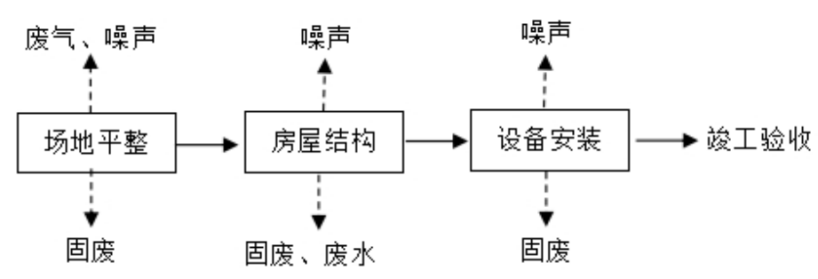 图2-2施工期工艺流程及产污环节分析2.11、营运期2.11.1营运期工艺流程图项目设置1条干粉产品生产线、1条液态产品生产线。干粉生产线上原料和产品均为固态，不添加水和溶剂，生产的产品包括特种砂浆、非膨胀型防火涂料。液态产品生产线上添加水、溶剂，生产产品种类较多，包括真石漆、多彩漆、乳胶漆、环氧地坪漆、水性钢结构防腐漆、膨胀型防火涂料。（1）干粉产品生产线干粉产品生产线工艺流程图如下：图2-3  干粉产品生产线工艺流程及产污环节图工艺流程简述：①.原料贮存：粉煤灰和水泥采用筒仓贮存，罐车直接泵入筒仓，其他粉料采用袋装包装。②配料：水泥、粉煤灰采用自动配料系统配比后由管道输送到主搅拌机，袋装粉料由由人工倒入上料机的料斗内通过螺旋上料机密闭管道自动投入主搅拌机。该过程会产生投料粉尘、噪声。③搅拌混合：主搅拌开始将小料和粉料进行预混，然后通过输送绞龙二次提升至滚筒搅拌机，同时添加蛭石和玻珠，然后进行滚筒混合搅拌，搅拌完成后进入成品仓。该过程会产生投料粉尘、噪声。④包装入库：经成品仓中搅拌好的粉状产品直接经包装机进行袋装包装，包装后入库待售，包装过程会产生包装粉尘和噪声。（2）液态产品生产线图2-4  液态产品生产线工艺流程及产污环节图工艺流程简述：①配料计量：将配比计量后的原料全部投入搅拌机的搅拌桶内，采用先加水，后加入钛白粉、分散剂、消泡剂等固态颗粒物原料的方式进行投料，，然后加入木纤维，可有效减少投料粉尘的产生，固体颗粒物原料通过金属进料斗缓慢投入搅拌桶内，此过程中产生投料废气（主要包括粉尘）。项目配料区位于密闭生产车间内，并在配料区域上方设置集气罩，将配料过程中产生的污染物收集后进入2#高效覆膜布袋除尘+低温等离子+活性炭吸附装置处理，减小无组织排放对环境的影响。②搅拌、分散：投料后开启搅拌机进行搅拌，使产品成液态状，通过齿轮泵和密闭管道将搅拌后的物料抽入高速分散机中，然后封闭高速分散机进行高速分散工序，使产品进一步分散搅拌均匀，此过程中会产生少量搅拌废气（主要是粉尘）。③研磨：经高速分散机搅拌后的物料通过齿轮泵和密闭管道抽入球磨机内进行研磨工序，进一步将产品细化，使之符合产品要求，此过程中产生少量研磨废气（主要是粉尘）。④搅拌混合：研磨后，将防腐剂、助剂、乳液等按照配比，使用齿轮泵缓慢抽入搅拌桶内，再常温搅拌此过程中会产生少量搅拌废气（主要是粉尘、非甲烷总烃）。。⑤检验：前述处理后得到的成品进行质量检验，不合格产品进行回用，再处理。⑥灌装：检验合格后的产品在储存罐中进行暂存，利用灌装设备进行自动灌装后即可包装入库待售。灌装区域上方设置集气罩，灌装产生的废气（主要是非甲烷总烃）进行有效收集处理。2.11.2营运期产排污环节项目营运期产排污环节见表2-7。表2-7项目营运期产排污环节与项目有关的原有环境污染问题本项目为新建项目，新建厂房实施，不存在原有环境污染问题。区域环境质量现状3.1、大气环境质量现状3.1.1常规因子3.1.1.1评价因子、数据来源、评价内容及评价方法（1）评价因子根据《环境影响评价技术导则 大气环境》（HJ2.2—2018）要求，基于本项目特点，以及评价区域环境质量特征和当地环境管理要求，选取《环境空气质量标准》（GB3095-2012）中基本项目评价因子以及评价范围内与本项目相关的有环境质量标准的评价因子作为本项目现状评价因子。本项目现状评价因子：SO2、NO2、PM10、PM2.5、CO、O3。（2）数据来源①区域环境空气质量达标情况根据统计的宁陵县2020年SO2、NO2、PM10、PM2.5、CO、O3等监测数据确定；②基本评价因子采用2020年宁陵县SO2、NO2、PM10、PM2.5、CO、O3等监测数据的统计结果，进行分析。（3）评价内容①对项目所在区域城市环境空气质量达标情况进行判断；②对于长期监测数据的现状评价内容，按HJ663中的统计方法对各污染物的年评价指标进行环境质量现状评价。对于超标的污染物，计算其超标倍数和超标率。（4）评价方法环境空气质量现状评价方法采用单因子标准指数法，统计各评价因子监测数据浓度范围同时计算其超标率及最大值占标率。单因子最大值占标率公式如下：Pi=Ci/C0×100%式中：Pi——i污染物最大值占标率；Ci——i污染物的实测浓度（μg/m3）；C0——i污染物的评价标准值（μg/m3）；3.1.1.2区域环境空气质量达标情况根据宁陵县2020年SO2、NO2、PM10、PM2.5、CO、O3等监测数据的统计结果，宁陵县2020年大气环境质量不能满足《环境空气质量标准》（GB3095-2012）二级标准及其2018年修改单的要求，项目所在区域为不达标区。3.1.1.3调查数据现状评价（1）调查数据根据宁陵县环境监测站公布的2020年宁陵县的环境空气质量数据，本次评价选取2020年作为评价基准年，其中获取连续1年中365个日均值数据，每月至少有30个有效数据（其中2月有28个），数据有效性满足GB3095-2012和HJ663中关于数据统计的有效性规定，经统计分析环境质量调查数据统计结果如下：表3-1   环境空气质量现状监测统计表由上表可知：（1）PM2.5年平均浓度监测值浓度出现超标，监测点位年平均浓度为51.9μg/m3，超标倍数0.483；24h平均第95百分位数为137μg/m3，超标倍数0.827；（2）PM10年平均浓度监测值浓度出现超标，监测点位年平均浓度为86.7μg/m3，超标倍数0.239；24h平均第95百分位数为179.5μg/m3，超标倍数0.197；（3）SO2年平均浓度监测值均未出现超标，监测点位年平均浓度为8.7μg/m3，24h平均第98百分位数为18μg/m3；（4）NO2年平均浓度监测值均未出现超标，监测点位年平均浓度为18.6μg/m3，24h平均第98百分位数为50μg/m3；（5）CO平均浓度监测值浓度均未出现超标，监测点位24h平均第95百分位数为1mg/m3；（6）O38h平均浓度监测值浓度出现超标，监测点位8h平均第90百分位数为166.5μg/m3，超标倍数0.041。通过以上监测结果分析可知，评价区域内大气环境中SO2、NO2年平均浓度、CO24h平均浓度满足《环境空气质量标准》(GB3095-2012）二级标准，PM2.5、PM10年平均浓度、O38h平均浓度不能满足《环境空气质量标准》(GB3095-2012）二级标准。3.1.2特征因子本次评价引用《宁陵县产业集聚区总体发展规划（2018-2025）环境影响报告书》中现状大气监测数据，特征污染物监测点位及监测方案如下：表3-2本项目特征污染物补充监测方案一览表表3-3特征监测因子统计结果表由上表可知，付庄、史庄、石井村、小徐庄处非甲烷总烃小时浓度均值可满足《大气污染物综合排放标准详解》的限值要求（2.0mg/m3）。3.1.3区域环境达标规划为确保完成国家和河南省下达的空气质量改善目标，使得辖区内环境得到有效治理，补足现阶段环境短板，打好污染防治攻坚战，河南省河南省污染防治攻坚战领导小组办公室印发了《关于印发河南省2021年大气、水、土壤污染防治攻坚战及农业农村污染治理攻坚战实施方案的通知》（豫环攻坚办〔2021〕20号），商丘市生态环境局发布了《商丘市生态环境局关于印发商丘市2021年工业企业大气污染物全面达标提升行动方案的通知》（商环文〔2021〕14号），要求深入贯彻落实习近平生态文明思想，全面落实党中央、国务院和省委、省政府部署要求，以改善环境质量为核心，突出精准治污、科学治污、依法治污。进一步强化执法监管，深入排查整治工业企业大气环境突出问题，健全完善机制制度，提升在线监测监控管理水平，加快推进工业企业大气污染物排放达标提升，促进产业结构调整和绿色发展，不断改善环境质量。随着相关环境攻坚方案的落实，预计区域环境空气质量将会逐步改善。3.2、地表水环境质量现状（1）评价范围本项目废水属于间接排放，评价等级为三级B。距离项目最近的地表水体为项目东北侧4300米的清水河，属于大沙河水系。根据《环境影响评价技术导则 地表水环境》（HJ2.3-2018）要求，本次评价范围选取大沙河来说明周围地表水环境质量现状。（2）数据来源大沙河采用《2020年河南省生态环境状况公报》的数据及结论。（4）评价内容评价建设项目评价范围内水环境功能区各评价时期的水质状况与变化特征，给出达标评价结论。（5）评价方法①区域水功能区和水环境控制断面评价方法根据《地表水环境质量评价办法（试行）》（环办[2011]22号）和《水体达标方案编制技术指南（试行）》，水环境功能区达标状况采用河流水质的评价方法：计算出各水质类别断面数占评价断面总数的百分比，以下表所示的方法对其评价，当同一类别水质断面比例大于等于60%时，以该类水质按照下表评价。表3-2  河流、流域（水系）水质定性评价分级表3-3  断面水质定性评价水环境控制断面水质达标状况采用断面水质评价方法：断面水质类别评价采用单因子评价法，即根据评价时段内该断面参评的指标中类别最高的一项来确定。（6）区域水环境功能区现状评价根据《2020年河南省生态环境状况公报》，2020年全省河流水质级别为轻度污染。其中：省辖淮河流域、海河流域为轻度污染，黄河流域为良好，长江流域为优。主要污染因子为化学需氧量、高锰酸盐指数和五日生化需氧量。141个省控断面中，Ⅰ～Ⅲ类水质断面104个，占73.8%；Ⅳ类水质断面34个，占24.1%；Ⅴ类水质断面2个，占1.4%；劣Ⅴ类水质断面1个，占0.7%。淮河流域水质级别为轻度污染。主要污染因子为化学需氧量、高锰酸盐指数和五日生化需氧量。60个省控断面中，Ⅰ～Ⅲ类水质断面40个，占66.7%；Ⅳ类水质断面19个，占31.7%；无Ⅴ类水质断面；劣Ⅴ类水质断面1个，占1.7%。图3-1  2020年淮河流域河流断面水质类别比例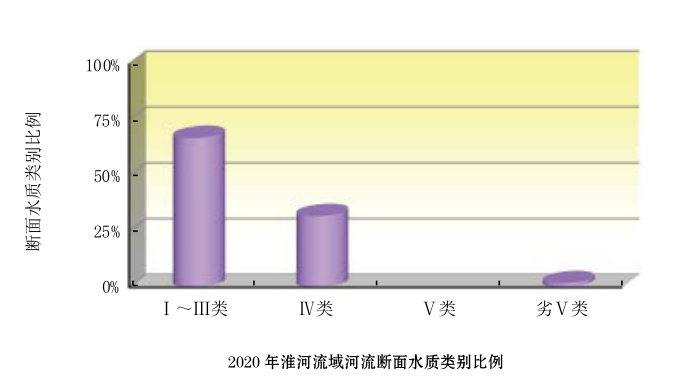 淮河干流、史河、北汝河、灌河、臻头河、澧河、滚河、白露河、沙河、汾河水质级别为优；史灌河、潢河、浉河、竹竿河、泉河、颍河、清潩河、贾鲁河、汝河、双洎河、洪河水质级别为良好；涡河、黑河、浍河、大沙河、黑茨河、包河、沱河、惠济河水质级别为轻度污染。本项目所在区域地表水属于大沙河水系，水质级别为轻度污染。（7）评价区域地表水环境质量达标情况距离项目最近的地表水体为项目东北侧4300米的清水河，属于大沙河水系，地表水环境功能为Ⅳ类。根据商丘市生态环境局官网发布的2020年商丘市环境质量报告，2020年商丘市地表水责任目标断面（8个）水质累计达标率为89.6%；包河吕楼桥（颜集）水质累计达标率为100%；沱河永城张板桥水质累计达标率为83.3%；大沙河睢阳包公庙水质累计达标率为100%；惠济河柘城砖桥水质累计达标率为75.0%；东沙河夏邑业庙水质累计达标率为100%；浍河永城黄口水质累计达标率为83.3%；沱河永城小王桥水质累计达标率为75.0%；包河永城马桥水质累计达标率为100%。2020年大沙河睢阳包公庙水质累计达标率为100%，区域地表水环境质量较好。3.3、声环境质量现状根据宁陵县产业集聚区声环境功能区划，建设项目所在区域的环境噪声质量标准应为3类区。项目地块临北白线、闽江路，根据《声环境功能区划粉技术规范》（GB/T15190-2014）规定，道路红线外20+5m范围内执行4a标准，故项目西厂界、南厂界执行4a类标准。本项目厂界外50m范围内不存在声环境敏感目标，本次评价不进行声环境质量现状监测。3.4、生态环境质量现状项目位于宁陵县产业集聚区内，项目区域属于人工生态系统，目前尚未发现国家1、2类保护动物及受国家保护的珍稀濒危植物，也没有自然保护区等需要保护的区域。环境保护目标3.5.1、大气环境保护目标本项目位于商丘市宁陵县产业集聚区工业大道88号，厂址东北侧50m为连霍高速，东南侧紧邻北白线宁孔路，隔道路为宁陵牧原饲料厂，西南侧紧邻工业大道闽江路，西北侧隔空地侧120m为天然气加气站。厂界外为500m范围内大气环境敏感点主要为居住区等，具体情况详见下表，敏感点分布情况详见附图2。表3-4  项目环境敏感保护目标一览表3.5.2、水环境保护目标项目用地范围及附近不涉及饮用水水源保护区、饮用水取水口、自然保护区、风景名胜区，重要湿地、重点保护与珍稀水生生物的栖息地、重要水生生物的自然产卵场及索饵场、越冬场和洄游通道，天然渔场等渔业水体，以及水产种质资源保护区等敏感目标。3.5.3、声环境保护目标厂界外50m范围内没有声环境保护目标。3.5.4、其它环境保护目标厂界外500m范围内无地下水集中式使用水水源和热水、矿泉水、温泉等特殊地下水资源，无生态环境保护目标。污染物排放控制标准本项目废气排放限值，应满足GB16297-1996《大气污染物综合排放标准》、GB37824-2019《涂料、油墨及胶粘剂工业大气污染物排放标准》、GB37822-2019《挥发性有机物无组织排放控制标准》、豫环攻坚办〔2017〕162号《关于全省开展工业企业挥发性有机物专项治理工作中排放建议值的通知》，同时满足《重污染天气重点行业应急减排措施制定技术指南》（2020年修订版）B级绩效指标要求（颗粒物15mg/m3、NMHC30mg/m3）。表3-5  污染物排放控制标准一览表总量控制指标根据工程分析，本项目建议总量指标如下：1、水污染物项目生活污水化粪池处理后排入宁陵县第二污水厂进一步处理，污水厂尾水排放总量为COD0.0048t/a；NH3-N0.0005t/a。2、大气污染物本项目新增废气排放情况为：颗粒物3.3913t/a；非甲烷总烃0.4173t/a。不排放二氧化硫、氮氧化物。根据国家对建设项目污染物排放总量控制规划，结合当地区域倍量替代要求，评价建议本项目总量控制因子及指标为：颗粒物3.3913t/a；非甲烷总烃0.4173t/a；COD0.0048t/a；NH3-N0.0005t/a；拟从宁陵县建设项目可替代总量指标中支出给该项目。施工期环境保护措施4.1施工期环境保护措施4.1.1、大气环境保护措施本项目施工建设过程中大气污染主要来自于施工场地的扬尘。项目严格执行《关于印发河南省2021年大气、水、土壤污染防治攻坚战及农业农村污染治理攻坚战实施方案的通知》（豫环攻坚办〔2021〕20号）、商丘市生态环境局发布了《商丘市生态环境局关于印发商丘市2021年工业企业大气污染物全面达标提升行动方案的通知》（商环文〔2021〕14号）等相关规定，在施工期采取如下控制措施：①建设场地内施工过程中必须做到“7个100%”，即施工现场100%围挡、现场路面100%固化、散流体和裸地100%覆盖、车辆驶离100%冲洗、散流体运输车辆100%密封、洒水降尘制度100%落实、建筑面积1万m2以上工地视频监控和扬尘监控设施100%安装。禁止施工现场熔融沥青、焚烧垃圾、使用高污染燃料、搅拌石灰土。②做到文明施工，在天气干燥、有风等易产生扬尘的情况下，应对砂石临时堆存处采取清扫、洒水措施，有关试验表面，如果只洒水，可使扬尘量减少70%~80%，如果清扫后洒水，抑尘效率能达到90%以上；在施工场地每天扫水抑尘作业4~5次，可使扬尘量减少70%左右，扬尘造成的TSP污染距离可缩小到100m范围。因此，本项目可通过清扫、洒水方式来减缓施工扬尘。③石灰、砂等堆场尽可能不露天堆放，如不得不敞开堆放时，应对其进行洒水，提高表面含水率，起到抑尘的效果；对水泥等易产生扬尘的物料，应存放在料库内，或加盖棚布。④车辆装载不能过满，尽量采取遮盖、密闭措施，减少沿途抛洒，施工现场定时洒水降尘。⑤项目使用商品混凝土，不在现场搅拌砂浆、混凝土；⑥施工场地要设置围挡，4级以上大风天气，停止施工，并对堆存的砂粉等材料采取遮盖措施；⑦使用产污较小的焊接方式和焊接材料，减少钢结构焊接产生的焊接烟尘；⑧合理安排施工进度，选择信誉高、手段先进的施工队伍进行施工，以加快项目进度，缩短施工时间，减少对环境的影响。综上所述，本评价认为上述大气污染防治措施有效可行，采取上述防治措施后，可以有效地减少施工期扬尘的污染影响。4.1.2、水环境影响保护措施施工期废水来源主要为建筑施工废水和施工人员生活废水。（1）建筑施工废水建筑施工废水主要包括设备冲洗废水、混凝土养护废水、浇筑废水，经类比分析，本项目施工期预计用水量为2~5t/d，施工废水产生量为1~2t/d。其成份相对比较简单，主要污染物为SS，且水量较少，该废水悬浮物浓度较大，但不含其他可溶性的有害物质，且一般瞬时排放。本环评要求，施工场地出入口设置机械冲洗废水收集池，容积为1m3，且施工场地修建一座容积为20m3的沉淀池，对产生废水进行沉淀处理。经沉淀后重复利用于车辆清洗或作为降尘用水。（2）施工人员生活污水洗漱废水排入时沉淀池，经沉淀后作为降尘用水，粪污设置化粪池处理后排入市政污水管网。4.1.3、声环境影响保护措施为降低噪声对周边敏感点的影响，企业拟采取以下防范措施：①声源上控制。建设单位在与施工单位签订合同时，应要求其使用的主要机械设备为低噪声机械设备，同时在施工过程中施工单位应设专人对设备进行定期保养和维护，并负责对现场工作人员进行培训，严格按操作规范使用各类机械。②合理安排施工时间。禁止夜间(22时至次日6时)施工，确需夜间施工的，应报有关部门批准，并提前在施工区周边公示，避免施工噪声扰民。③采用距离防护措施。在不影响施工情况下将搅拌机等相对固定的强噪声设备尽量移至周边敏感点较远处，保障居民有一个良好的学习、生活环境。④在建筑工地四周设立围墙进行围挡，阻隔噪声。⑤在施工结构阶段和装修阶段，对建筑物的外部采取围挡，对距离敏感目标较近的建筑物外采用移动式隔声屏障，减轻施工噪声对外环境及居民的影响。⑥施工场所的施工车辆出入现场时应低速、禁鸣。⑦建设管理部门应加强对施工工地的噪声管理，施工企业也应对施工噪声进行自律，文明施工，避免因施工噪声产生纠纷。⑧建设与施工単位还应与施工场地周围单位、群众建立良好关系，及时让他们了解施工进度及采取的降噪措施，并取得大家的共同理解。⑨项目内部靠近居住区一侧的施工活动应尽量避免高噪声连续作业，适当加高围挡，高噪声固定设备尽量远离敏感点方位。在在采取上述可行措施后，施工噪声将得到有效控制，在一定程度上减轻了噪声对周边环境的影响，施工噪声将随着施工活动的结束而停止。4.1.4、固体废弃物环境保护措施本项目施工期固废主要为建筑施工垃圾和由施工人员产生的生活垃圾。（1）建筑施工垃圾对施工过程中产生的建筑垃圾尽可能用于回填，不适宜回填的则要及时清运，送至当地政府指定的建筑垃圾处置地点统一处置，不能随意抛弃、转移和扩散。（2）生活垃圾本项目施工期施工人员产生的生活垃圾主要为烟头、香烟盒、果皮纸屑等产生量约0.5kg/(人·d)，本项目施工高峰期人员为30人，则生活垃圾产生量为15kg/d。生活垃圾要定点存放，经收集后由当地环卫部门统一处理。运营期环境影响和保护措施4.2运营期废气环境影响和保护措施4.2.1、废气本项目运营期废气包括粉状产品生产线上的粉尘、液态产品生产线上产生的粉尘、有机废气。本项目固体原料除水泥、粉煤灰外均采用袋装进厂，无散料，水泥、粉煤灰由罐车直接卸入筒仓，不涉及堆场粉尘。项目原料在进入搅拌机前，部分粉料如钛白粉、高岭土等，在进料过程中会产生粉尘，由于大部分粉料如水泥、粉煤灰采用筒仓密闭负压管道自动进料，只有少部分投料为人工拆包投料。分散、研磨、搅拌全程均在密闭的缸体内进行，因此产生废气主要来自投料、灌装的过程。（1）废气污染物排放源源强核算表4-1废气污染物排放源强核算一览表（2）废气排放形式及治理设施治理设施项目喂料粉尘、搅拌粉尘、球磨分散粉尘、包装粉尘等采用除尘器除尘后经排气筒有组织排放；有机废气收集处理后排气筒排放；道路扬尘采用无组织排放形式。项目除尘采用高效覆膜袋式除尘器，非甲烷总烃采用低温等离子+活性炭处理，属于2021年生态环境部第二次污染源普查《排放源统计调查产排污核算方法和系统手册》中推荐的方法，废气环保措施可行。项目治理设施具体内容、收集效率及治理工艺去除率见下表4-2。表4-2废气环保措施一览表注：低温等离子对有机废气的去除效率按40%计，活性炭吸附对有机废气去除率按90%计，本次评价综合去除效率按94%。（3）污染物排放浓度（速率）、污染物排放量及达标排放情况项目有组织废气污染物排放情况一览表见表4-3。表4-3建设项目有组织废气产生及排放情况一览表根据上表分析，本项目排气筒DA001、DA002排口颗粒物、非甲烷总烃排放浓度能够满足《涂料、油墨及胶粘剂工业大气污染物排放标准》（GB37824—2019）特别排放限值（颗粒物20mg/m3、NMHC60mg/m3），同时满足《重污染天气重点行业应急减排措施制定技术指南》（2020年修订版）B级绩效指标要求（颗粒物15mg/m3、NMHC30mg/m3），颗粒物、非甲烷总烃排放速率满足GB16297-1996《大气污染物综合排放标准》表2二级标准要求，非甲烷总烃去除率满足豫环攻坚办〔2017〕162号《关于全省开展工业企业挥发性有机物专项治理工作中排放建议值的通知》中70%要求。（4）污染物排放量、排放口基本情况表4-4本项目排气筒有组织排放口基本情况一览表粉尘无组织产尘量为8.6847t/a，车间全封闭、重力沉降，无组织粉尘排放可削减80%，粉尘无组织逸散量为1.7369t/a。无组织废气统计如下：表4-5项目无组织废气排放及面源基本情况一览表（5）大气污染源监测计划对照《排污许可证申请与核发技术规范 涂料、油墨、颜料及类似产品制造业（HJ1116—2020）》、《排污单位自行监测技术指南总则》（HJ819-2017）、《固定污染源排污许可分类管理目录》相关要求，开展大气污染源监测。对照《固定污染源排污许可分类管理名录（2019年版）》，项目属于单纯混合或者分装的涂料制造2641，其他建筑材料制造C3039，为简化管理。简化管理中涂料制造和油墨及类似产品制造排污单位的自行监测按照HJ1087-2020《排污单位自行监测技术指南 涂料油墨制造》要求执行，对照HJ1087-2020，项目大气污染源监测要求及执行排放标准如下：表4-6本项目大气污染源监测计划（6）非正常情况项目生产过程中产生的非正常排放主要是污染物排放控制措施达不到应有效率时引起的污染物超标排放。本次评价以最不利条件，除尘、有机废气去除率为0时的工况作为本项目非正常排放工况考虑。非正常排放具体参数见下表。表4-7非正常排放参数表（7）废气污染治理设施示意图					项目废气收集、处理方式示意图见图4-1。图4-1废气污染防治措施（8）技术可行性分析经查阅《排污许可证申请与核发技术规范 涂料、油墨、颜料及类似产品制造业（HJ1116—2020）》、《排污许可证申请与核发技术规范 陶瓷砖瓦工业》（HJ954-2018）中对本项目所属行业废气处理推荐方案如下表所示：表4-8  项目废气处理可行技术一览表本项目粉尘采用高效覆膜布袋除尘器处理，VOCs采用低温等离子+活性炭吸附装置进行处理，属于《排污许可证申请与核发技术规范 涂料、油墨、颜料及类似产品制造业（HJ1116—2020）》中列明的废气污染防治可行技术，排气筒出口流速17.7m/s、19.6mg/s，排口颗粒物、非甲烷总烃排放浓度能够满足《涂料、油墨及胶粘剂工业大气污染物排放标准》（GB37824—2019）特别排放限值（颗粒物20mg/m3、NMHC60mg/m3），同时满足《重污染天气重点行业应急减排措施制定技术指南》（2020年修订版）B级绩效指标要求（颗粒物15mg/m3、NMHC30mg/m3），颗粒物、非甲烷总烃排放速率满足GB16297-1996《大气污染物综合排放标准》表2二级标准要求，故项目所采用的废气污染治理设施可行。（9）定性分析废气环境影响项目位于宁陵县。根据调查，宁陵县2020年大气环境质量不能满足《环境空气质量标准》（GB3095-2012）二级标准及其2018年修改单的要求，项目所在区域为不达标区。本项目排放污染物主要是颗粒物、VOCs，项目严格按照《关于印发商丘市2021年大气、水、土壤污染防治攻坚战及农业农村污染治理攻坚战实施方案的通知（商环攻办〔2021〕8号）》、《重污染天气重点行业应急减排措施制定技术指南》（2020年修订版）B级绩效指标要求、《河南省2021年夏季臭氧与PM2.5污染协同控制攻坚实施方案》（豫环攻坚办〔2021〕21号）、《挥发性有机物无组织排放控制标准》（GB37822-2019）、《河南省生态环境厅关于印发河南省2021年工业企业大气污染物全面达标提升行动方案的通知》（豫环文[2021]59号）的管理要求执行。项目具体措施：粉料生产线筒仓粉尘经仓顶除尘器处理然后接入1#高效覆膜布袋除尘器，投料设置二次密闭投料间负压收集，包装机设置二次密闭集气装置负压收集，搅拌工序密闭进行，废气经集气管道收集后引至1#高效覆膜袋式除尘器+25m高排气排放（DA001），液态产品生产线废气：投料设置二次密闭投料间负压收集，灌装机设置二次密闭集气装置负压收集，研磨、分散、搅拌工序密闭进行，废气经集气管道收集后引至2#高效覆膜袋式除尘器+低温等离子+活性炭吸附装置+25m高排气排放（DA002）。项目500m范围内的敏感点包括北侧248m处的五元井。经过前述分析，项目废气治理措施为可行措施，采取上述措施处理后，本项目排气筒排口颗粒物、非甲烷总烃排放浓度均能达标排放，对周围环境影响很小。4.2.2、废水（1）源强分析根据前述分析，项目生产清洗废水直接使用搅拌缸、拉缸进行储存，直接作为下一批次产品生产中备料工序的调和溶剂进入产品中，用作生产原料不外排。本项目排放废水主要是生活污水。生活污水经化粪池处理后排入市政污水管网汇入宁陵县第二污水处理厂处理。根据前述分析，项目生活污水污染物产排情况见下表。表4-9   项目生活污水污染物产排情况一览表项目职工生活污水经化粪池处理后，出水水质满足《化工行业水污染物间接排放标准》（DB41/1135-2016）及宁陵县县第二污水处理厂进水水质要求，项目水污染物排放总量为COD：0.0048t/a，NH3-N：0.0005t/a。因此项目运营期产生的废水对周围水环境影响较小。（2）项目废水排入宁陵县第二污水处理厂的可行性分析宁陵县第二污水处理工程建于宁陵县产业集聚区宁陵至孔集县道西侧、吴王沟北，采用“水解酸化+改良型氧化沟+深度处理”工艺处理产业集聚区综合污水，建成规模为日处理2万立方，设计进水水质CODcr:500mg/L、BOD5:220mg/L、SS:350mg/L、NH3-N:48mg/L、TN:55、TP:5.0mg/L、pH:6-9，污水来源以产业集聚区生产、人民路北侧生活污水为主，目前处理余量为1万吨/天，出水水质须满足《城镇污水处理厂污染物排放标准》（GB18918-2002）一级A标准。本项目废水经厂区污水设施处理后，可以满足《污水综合排放标准》（GB8978-1996）表4三级标准和宁陵县第二污水处理厂的进水水质指标。本项目位于宁陵县产业集聚区，处于宁陵县第二污水处理厂收水范围内。项目废水产生量为0.32m3/d，所占比例较小，对污水处理厂处理负荷影响较小；项目废水水质简单，不会对宁陵县第二污水处理厂处理工艺造成冲击。因此，项目废水排入宁陵县第二污水处理厂可行。评价认为，经采取以上措施后，本项目产生的废水对周围环境影响不大。（3）废水污染物排放信息表①废水类别、污染物及污染治理设施信息表表4-10废水类别、污染物及污染治理设施信息表②废水间接排放口基本情况表表4-11   废水直接排放口基本情况表③废水污染物排放执行标准表表4-12  废水污染物排放执行标准表④废水污染物排放信息表表4-13   废水污染物排放信息（4）监测要求对照《固定污染源排污许可分类管理名录（2019年版）》，项目属于单纯混合或者分装的涂料制造2641，其他建筑材料制造C3039，为简化管理。根据《排污许可证申请与核发技术规范 涂料、油墨、颜料及类似产品制造业（HJ1116—2020）》，简化管理中P100页中“单独排入公共污水处理系统的生活污水无需开展自行监测，但需要说明排放去向”，因此本项目生活污水无需进行监测。4.2.3、噪声（1）噪声源及降噪措施本项目运营期噪声主要为球磨机、分散机、搅拌机、风机等设备运行时产生的噪声，其噪声值在75~90dB之间。项目主要高噪声设备源强及治理措施见下表4-15。表4-15项目主要噪声设备源强及治理措施一览表（2）预测模式本次评价预测项目完成后，主要高噪声设备对四周厂界噪声环境影响。当预测点受多声源叠加影响时，噪声源叠加公式：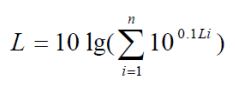 式中：L—总声压级，dB(A)；Li—第i个声源的声压级，dB(A)；n—声源数量。根据《环境影响评价技术导则声环境》(HJ2.4-2009)，本项目车间可视为面源。设距离为r，厂房高度为a，宽度为b，面声源影响预测模式如下：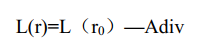 上述式中：r-预测点距离声源的距离，m；r0-1m距离声源的距离，m；Adiv-声波几何发散引起的倍频带衰减，dB。当r<a/π时，几乎不衰减（Adiv≈0）；当a/π<r<b/π时，距离加倍衰减3dB左右，类似线声源衰减特性（Adiv≈10lg（r/r0））；当r>b/π时，距离加倍衰减趋近于6dB，类似为点声源衰减特性Adiv≈20lg（r/r0））；（3）预测结果经调查，本工程生产采用昼间单班工作制，夜间不生产，因此本评价仅预测昼间项目噪声源对项目厂址东、西、南、北厂界的噪声影响情况。表4-16 噪声预测结果   单位：dB（A）由上表分析可知，项目运营后通过对主要高噪声源采取隔声、减振、厂房屏蔽等降噪措施后，经预测计算，项目厂区东、北边界噪声贡献值均可满足《工业企业厂界环境噪声排放标准》(GB12348-2008)3类（昼间≤65dB(A)）标准要求要求，西厂界、南厂界可满足4类标准。故，本项目噪声对周边声环境影响不大。（3）噪声监测计划根据《排污单位自行监测技术指南总则》（HJ819-2017），厂界噪声最低监测频次为季度，厂界噪声监测频次为一季度开展一次，并在噪声监测点附近醒目处设置环境保护图形标志牌。表4-17	噪声环境监测计划4.2.4、固体废物4.2.4.1固体废弃物产生情况本项目运营期产生的固体废物包括生活垃圾、除尘器收尘、原辅材料废包装袋、危险化学品废包装桶及包装废物、废活性炭。（1）生活垃圾本项目劳动定员10人，生活垃圾产生系数按0.5kg/（人·d），年工作时间300d，则本项目生活垃圾产生量为1.5t/a。厂区设置移动式垃圾收集箱，做到日产日清，由当地环卫部门负责清运。（2）一般固废①除尘器收尘主要产生于除尘装置。根据物料守恒定律，计算可知，收尘量155.1822t/a。集中收集后回用于生产。②原辅材料废包装袋（不含危险化学品废包装）项目生产原辅材料的使用过程中，如干砂、蛭石、珍珠岩、填充料、碳酸钙、彩砂、钛白粉、重钙、高岭土等固体原料，会产生一定的废包装袋（除危险化学品包装外），基本为塑料包装、纸包、纸盒等，产生量约为35t/a，为一般固废，收集起来定期外售物资公司综合利用。本项目一般废物产生及处置情况见下表。表4-18  一般固体废弃物产生及处置情况一览表  单位：t/a（3）危险废物①危险化学品废包装桶、包装废物本项目水性漆生产过程中需要大量使用的乳液、色浆、助剂等及水性油漆成品均采用桶装方式存储，会产生废弃的包装桶、包装废物，年产生量为水性漆及水性漆生产过程中产生的废物未列入《国家危险废物名录》，但根据其成分分析可能具有危险特性，环评要求该危险废物应根据《危险废物鉴别标准》（GB5085.1~7）、《危险废物鉴别技术规范》（HJ 298）等国家规定的危险废物鉴定标准和鉴定方法予以判定，经鉴别不具有危险特性按一般固废进行利用处置综合利用，否则即为危险废物，收集后委托有资质危废单位进行无害化处置。在判定结果出来前，参照《危险废物贮存污染控制标准》（GB18597-2001）及2013年修改单从严管理。②废活性炭废气处理装置使用活性炭对污染物进行吸附处理，活性炭吸附饱和后需定期更换。根据《现代涂装手册》（化学工业出版社，陈治良主编），活性炭对有机废气的吸附容量一般为25%左右，按照1吨活性炭约吸附0.25吨有机废气计，废气去除量约为2.9831t/a，其中低温等离子装置去除量为40%，活性炭吸附量为60%，则废气吸附量约为1.7901t，则需新鲜活性炭约为7.1604t/a，约2个月更换一次。根据上述计算结果，要求废气处理系统初步设计时每次装填新活性炭须不少于1.2t，每次废饱和活性炭更换量不少于1。5t，产生废饱和活性炭不小于1.5t/a。根据建设单位提供的资料，活性炭装置尺寸为L2.5×W1.5×H1.5m，活性炭装置中采用5层颗粒状活性炭，每层约0.2m厚，则活性炭装填体积为2.5*1.5*0.2*5层=3.75m3，颗粒状活性炭密度一般为0.45~0.65g/cm3，项目活性炭密度取0.5g/cm3，根据废气处理系统初步设计，每次装填新活性炭约1.2t，每年装填新活性炭约7.2t，则产生废饱和活性炭约9t/a。根据《国家危险废物名录》（2021年版），该项目的废活性炭属于“HW49其他废物”类危险废物，危险废物代码900-039-49，其危险特性为T（毒性）。本项目危险废物产生及处置情况见下表。表4-19  危险废物产生及处置情况一览表  单位：t/a4.2.4.2固体废弃物处置去向及环境管理要求（1）生活垃圾统一收集，交由环卫部门统一处理。（2）一般固体废物对于一般工业废物，根据《一般工业固体废物贮存和填埋污染控制标准》(GB18599-2020)及相关国家及地方法律法规，提出如下环保措施：1）为防止雨水径流进入贮存、处置场内，避免渗滤液量增加和滑坡，贮存、处置场周边应设置导流渠。2）为加强监督管理，贮存、处置场应按GB15562.2设置环境保护图形标志。3）贮存、处置场使用单位，应建立检查维护制度。定期检查维护堤、坝、挡土墙、导流渠等设施，发现有损坏可能或异常，应及时采取必要措施，以保障正常运行。4）贮存、处置场的使用单位，应建立档案制度。应将入场的一般工业固体废物的种类和数量以及下列资料。详细记录在案，长期保存，供随时查阅。（3）危险废物危险化学品废包装桶、包装废物按国家规定的危险废物鉴定标准和鉴定方法予以判定，在判定结果出来前，按照危险废物进行管理，参照《危险废物贮存污染控制标准》（GB18597-2001）及2013年修改单从严管理。为保证固体废物暂存场内暂存的危险废物不对环境产生污染，依据《危险废物贮存污染控制标准》（GB18597-2001）及2013年修改单、《危险废物收集、贮运、运输技术规范》（HJ2025-2012）及相关国家及地方法律法规，项目危险废物的暂存场所设置情况如下表：表4-20  项目危险废物贮存场所（设施）基本情况表危废暂存间应达到以下要求：1）采取室内贮存方式，设置环境保护图形标志和警示标志。房屋上设坡屋顶防雨。为防止暴雨径流进入室内，固体废物处置场周边设置导流渠，室内地坪高出室外地坪。2）危险废物袋装收集后，按类别放入相应的容器内，禁止一般废物与危险废物混放，不相容的危险废物分开存放并设有隔离间隔断。3）收集危险废物的容器放置在隔架上，其底部与地面相距一定距离，以保持地面干燥，盛装在容器内的同类危险废物可以堆叠存放，每个堆间应留有搬运通道。4）危险废物置场室内地面做耐腐蚀硬化处理，且表面无裂隙。5）危险废物置场内暂存的固体废物定期运至有关部门处置。6）室内做积水沟收集渗漏液，积水沟设排积水泵坑。7）危险废物置场室内地面、裙脚和积水沟做防渗漏处理，所使用的材料要与危险废物相容。8）建立档案制度，对暂存的危险废物种类、数量、特性、包装容器类别、存放库位、存入日期、运出日期等详细记录在案并长期保存。建立定期巡查、维护制度。总之，本项目实施后对固体废物的处置应本着减量化、资源化、无害化的原则，进行妥善处理，预计可以避免对环境造成二次污染，不会对环境造成不利影响。4.2.5、土壤及地下水环境影响及保护措施（1）土壤环境·按照《环境影响评价技术导则－土壤环境》（HJ964-2018）附录A土壤环境影响评价项目类别，本项目干粉砂浆、环保涂料的生产属于“注1：仅切割组装的、单纯混合和分装的、编织物及其制品制造的列入Ⅵ类项目”中的单纯混合和分装的项目，因此本项目类别为Ⅵ类。Ⅳ类建设项目可不开展土壤环境影响评价。生产过程中企业需做好设备的维护、检修工作，杜绝跑冒滴漏现象，同时禁止在厂房外堆存物料，以防包装破损直接或间接的影响土壤。厂区车间内生产区和仓储区应做好防渗处理，生产过程中的各种物料及污染物均做到不与土壤接触，避免通过裸露区渗入土壤中，采取以上措施后预计本项目建设不会对土壤环境造成影响。（2）对地下水的影响本项目建设完成以后，对地下水产生的主要影响为水性涂料生产车间、危废暂存间、液体原料储存区等区域产生废液由于“跑冒漏滴”通过地表渗入地下，进而污染地下水，针对上述可能出现的污染环节，按照“源头控制、分区防控、污染监控、应急响应”的地下水环境保护原则，对厂区进行分区防渗。根据项目场地天然包气带防污性能、污染控制难易程度和污染物特性对项目进行分区防控。项目分区防渗区划见表4-21。表4-21 本项目污染区划分及分区防渗要求采取分区防渗措施后，本项目对周边地下水和土壤环境影响较小。同时建立、健全事故排放的应急措施，针对设备、液体原材料存放区域等定期检查，发现有泄漏立即采取措施，以杜绝事故状态下对地下水环境的影响。在采取以上措施的基础上，若企业严加管理，并配套必要的设施，则可以将企业运营对地下水的影响减小到最低程度。4.2.6、环境风险（1）环境风险识别根据《建设项目环境风险评价技术导则》（HJ169-2018），风险识别主要包括物质危险性识别、生产系统危险性识别和危险物质向环境转移的途径识别。1）物质危险性识别项目原料中乳液、色浆、颜料、助剂等均不在《建设项目环境风险评价技术导则》（HJ169-2018）附录B中，乳液、颜料、色浆等无毒无害、不易燃烧，无环境风险。存在环境风险的主要为助剂易挥发、易燃，但其毒性达不到类别的1-2级，水环境危害达不到急性毒性类别1，Q＜1，根据风险导则附录C判定，Q＜1时，该项目环境风险潜势为I，仅需要开展简单分析即可。2）生产系统危险性识别生产系统危险性识别包括主要生产装置、储运设施、公用工程和辅助生产设施，以及环境保护设施等。生产装置：主要为生产期间使用的搅拌机、分散机等机械，若生产过程中操作不当，易导致设备火灾事故。储运设施：本项目正常生产及储运过程不会产生有毒有害物质的排放，但在存放过程中配料缸中暂存的清洗废水、生产过程中暂存的漆浆等，均有泄漏的风险。项目所在地离地表水系较远，且清洗废水储量较小，暂不会造成地表水环境的污染；液体原料泄露会造成挥发性有机物排放增加，造成一定的大气污染。环境保护设施：废气处理设备一旦出现故障，导致有机废气超标排放，从而污染大气环境，对周边居民的健康环境造成影响。3）危险物质向环境转移途径识别本项目原辅材料的运输、储运过程均采用密闭车辆、密闭车间等设备设施，正常工况下无危险物质向环境转移途径。（2）环境防范措施及应急要求①严格执行国家及有关法律、规范，贯彻执行“安全第一、预防为主”的规定；②总平面布置严格执行有关防火、防爆、防中毒的有关规定；③生产车间、仓库设置排放换气系统；④厂区道路通畅，生产车间、仓库等重点区域均按要求配备灭火器，防范厂区发生的初起火灾；⑤生产车间、原料仓库等使用液体原料的岗位配备防毒面具，保护员工健康；⑥液态原料储存场所设置围堰，配备干沙等应急物资，防止液态泄露后在厂区漫流；⑦液态原料装卸过程轻搬轻放，避免磕碰；⑧操作人员及检修人员均需经过培训持证上岗，熟悉生产操作规程及安全技术规定；加强对操作工安全技术教育，增强安全意识；⑨风险防范能力分析本项目投产后建设一座20m3的事故池，事故废水可通过雨水管网阀门切换自流进入事故池内，最大限度减少事故废水对外环境的影响。（3）环境风险评价结论项目不涉及危险物质，评价工作等级为“简单分析”。为使环境风险减小到最低限度，必须加强劳动安全卫生管理，安全、合理的储存和使用，可以将环境风险事故发生的概率降至最低。表4-22 建设项目环境风险简单分析内容表在完善物料贮存设施和管理，加强安全检查，加强职工安全教育和培训之后，在做好各项风险防范措施、应急处置措施的情况下，项目环境风险事故对周围环境的影响在可接受范围内。项目环境风险属可接受水平。4.2.7、项目环保投资估算本项目总投资2700万元，其中环保投资为59.5万元，占总投资的2.20%。本项目环保投资见表4-17。表4-23  环保投资估算情况一览表内容要素排放口(编号、名称)/污染源排放口(编号、名称)/污染源污染物项目环境保护措施执行标准大气环境粉状产品生产线粉尘筒仓粉尘粉尘仓顶除尘器+1#高效覆膜袋式除尘器+25m高排气排放（DA001）满足《涂料、油墨及胶粘剂工业大气污染物排放标准》（GB37824—2019）特别排放限值，GB16297-1996《大气污染物综合排放标准》、豫环攻坚办〔2017〕162号《关于全省开展工业企业挥发性有机物专项治理工作中排放建议值的通知》、GB37822-2019《挥发性有机物无组织排放控制标准》，同时满足《重污染天气重点行业应急减排措施制定技术指南》（2020年修订版）B级绩效指标要求大气环境粉状产品生产线粉尘生产线投料、搅拌、包装粉尘粉尘投料设置二次密闭投料间负压收集，包装机设置二次密闭集气装置负压收集，搅拌工序密闭进行，废气经集气管道收集后引至1#高效覆膜袋式除尘器+25m高排气排放（DA001）满足《涂料、油墨及胶粘剂工业大气污染物排放标准》（GB37824—2019）特别排放限值，GB16297-1996《大气污染物综合排放标准》、豫环攻坚办〔2017〕162号《关于全省开展工业企业挥发性有机物专项治理工作中排放建议值的通知》、GB37822-2019《挥发性有机物无组织排放控制标准》，同时满足《重污染天气重点行业应急减排措施制定技术指南》（2020年修订版）B级绩效指标要求大气环境液态产品生产线废气生产线投料、研磨、分散、搅拌、灌装废气粉尘、非甲烷总烃投料设置二次密闭投料间负压收集，灌装机设置二次密闭集气装置负压收集，研磨、分散、搅拌工序密闭进行，废气经集气管道收集后引至2#高效覆膜袋式除尘器+低温等离子+活性炭吸附装置+25m高排气排放（DA002）满足《涂料、油墨及胶粘剂工业大气污染物排放标准》（GB37824—2019）特别排放限值，GB16297-1996《大气污染物综合排放标准》、豫环攻坚办〔2017〕162号《关于全省开展工业企业挥发性有机物专项治理工作中排放建议值的通知》、GB37822-2019《挥发性有机物无组织排放控制标准》，同时满足《重污染天气重点行业应急减排措施制定技术指南》（2020年修订版）B级绩效指标要求地表水环境生活污水生活污水COD、SS、氨氮、TP、TN生活污水经化粪池处理后排入宁陵县第二污水处理厂进一步处理，化粪池10m3《污水综合排放标准》（GB8978-1996）表4中三级标准及宁陵县县第二污水处理厂进水水质要求声环境本项目主要噪声来源于生产设备的噪声，声源强度在75~80dB(A)之间，通过基础减振、厂房隔声和距离衰减，本项目厂界噪声值能够满足《工业企业厂界环境噪声排放标准》（GB12348－2008）3类标准要求。本项目主要噪声来源于生产设备的噪声，声源强度在75~80dB(A)之间，通过基础减振、厂房隔声和距离衰减，本项目厂界噪声值能够满足《工业企业厂界环境噪声排放标准》（GB12348－2008）3类标准要求。本项目主要噪声来源于生产设备的噪声，声源强度在75~80dB(A)之间，通过基础减振、厂房隔声和距离衰减，本项目厂界噪声值能够满足《工业企业厂界环境噪声排放标准》（GB12348－2008）3类标准要求。本项目主要噪声来源于生产设备的噪声，声源强度在75~80dB(A)之间，通过基础减振、厂房隔声和距离衰减，本项目厂界噪声值能够满足《工业企业厂界环境噪声排放标准》（GB12348－2008）3类标准要求。本项目主要噪声来源于生产设备的噪声，声源强度在75~80dB(A)之间，通过基础减振、厂房隔声和距离衰减，本项目厂界噪声值能够满足《工业企业厂界环境噪声排放标准》（GB12348－2008）3类标准要求。电磁辐射无无无无无固体废物一般废物暂存间20m2，收集后定期外售或交环卫部门处置；危险废物暂存间15m2，收集后定期委托有资质的单位处置；生活垃圾收集箱收集后委托环卫清运至垃圾处理场。一般废物暂存间20m2，收集后定期外售或交环卫部门处置；危险废物暂存间15m2，收集后定期委托有资质的单位处置；生活垃圾收集箱收集后委托环卫清运至垃圾处理场。一般废物暂存间20m2，收集后定期外售或交环卫部门处置；危险废物暂存间15m2，收集后定期委托有资质的单位处置；生活垃圾收集箱收集后委托环卫清运至垃圾处理场。一般废物暂存间20m2，收集后定期外售或交环卫部门处置；危险废物暂存间15m2，收集后定期委托有资质的单位处置；生活垃圾收集箱收集后委托环卫清运至垃圾处理场。一般废物暂存间20m2，收集后定期外售或交环卫部门处置；危险废物暂存间15m2，收集后定期委托有资质的单位处置；生活垃圾收集箱收集后委托环卫清运至垃圾处理场。土壤及地下水污染防治措施分区防渗：其中水性涂料生产车间、液体原材料存放区地面、危废暂存间地面采用混凝土地面+2mm环氧漆，渗透系数≤10-10cm/s；设置自动报警系统、配置足够的消防器材设备和设施；设置事故池20m3分区防渗：其中水性涂料生产车间、液体原材料存放区地面、危废暂存间地面采用混凝土地面+2mm环氧漆，渗透系数≤10-10cm/s；设置自动报警系统、配置足够的消防器材设备和设施；设置事故池20m3分区防渗：其中水性涂料生产车间、液体原材料存放区地面、危废暂存间地面采用混凝土地面+2mm环氧漆，渗透系数≤10-10cm/s；设置自动报警系统、配置足够的消防器材设备和设施；设置事故池20m3分区防渗：其中水性涂料生产车间、液体原材料存放区地面、危废暂存间地面采用混凝土地面+2mm环氧漆，渗透系数≤10-10cm/s；设置自动报警系统、配置足够的消防器材设备和设施；设置事故池20m3分区防渗：其中水性涂料生产车间、液体原材料存放区地面、危废暂存间地面采用混凝土地面+2mm环氧漆，渗透系数≤10-10cm/s；设置自动报警系统、配置足够的消防器材设备和设施；设置事故池20m3生态保护措施无无无无无环境风险防范措施液态原料装卸过程轻搬轻放，避免磕碰；操作人员及检修人员均需经过培训持证上岗，熟悉生产操作规程及安全技术规定；加强对操作工安全技术教育，增强安全意识液态原料装卸过程轻搬轻放，避免磕碰；操作人员及检修人员均需经过培训持证上岗，熟悉生产操作规程及安全技术规定；加强对操作工安全技术教育，增强安全意识液态原料装卸过程轻搬轻放，避免磕碰；操作人员及检修人员均需经过培训持证上岗，熟悉生产操作规程及安全技术规定；加强对操作工安全技术教育，增强安全意识液态原料装卸过程轻搬轻放，避免磕碰；操作人员及检修人员均需经过培训持证上岗，熟悉生产操作规程及安全技术规定；加强对操作工安全技术教育，增强安全意识液态原料装卸过程轻搬轻放，避免磕碰；操作人员及检修人员均需经过培训持证上岗，熟悉生产操作规程及安全技术规定；加强对操作工安全技术教育，增强安全意识其他环境管理要求DA002排气筒安装NMHC在线监测设备（FID），生产装置安装DCS，DA001应设置用电监管设备，建立门禁系统和电子台账DA002排气筒安装NMHC在线监测设备（FID），生产装置安装DCS，DA001应设置用电监管设备，建立门禁系统和电子台账DA002排气筒安装NMHC在线监测设备（FID），生产装置安装DCS，DA001应设置用电监管设备，建立门禁系统和电子台账DA002排气筒安装NMHC在线监测设备（FID），生产装置安装DCS，DA001应设置用电监管设备，建立门禁系统和电子台账DA002排气筒安装NMHC在线监测设备（FID），生产装置安装DCS，DA001应设置用电监管设备，建立门禁系统和电子台账本项目符合国家产业政策，选址合理，项目运营期产生的废气、噪声、固废等在采取评价提出的相应污染防治措施后，均可得到有效的治理或综合利用，实现达标排放。因此，本项目在严格落实评价提出的污染防治措施的前提下，从环保角度分析可行。项目分类污染物名称现有工程排放量（固体废物产生量）①现有工程许可排放量②在建工程排放量（固体废物产生量）③本项目排放量（固体废物产生量）④以新带老削减量（新建项目不填）⑤本项目建成后全厂排放量（固体废物产生量）⑥变化量⑦废气颗粒物///3.3913t/a03.3913t/a+3.3913t/a废气非甲烷总烃///0.4173t/a00.4173t/a+0.4173t/a废水COD///0.0048t/a00.0048t/a+0.0048t/a废水氨氮///0.0005t/a00.0005t/a+0.0005t/a一般工业固体废物生活垃圾///1.5t/a01.5t/a+1.5t/a一般工业固体废物除尘器收尘///155.182t/a0155.182t/a+155.182t/a一般工业固体废物原辅材料废包装袋（不含危险化学品废包装）///35t/a035t/a+35t/a危险废物危险化学品废包装桶、包装废物///15t/a015t/a+15t/a危险废物废活性炭///9t/a09t/a+9t/a